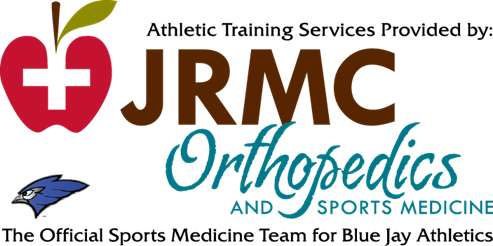 #NAMEGRPOSITION#NAMEGRPOSITIONVARSITY10 A1Rachel Schiele10DS3Katie Trumbauer9S5Kaitlyn Schwind11OH4Allison Panchot9OH7Kameron Selvig11S5Payton Davis9DS8Jessa Anderson11OH7Sadie Duven10DS9Abby Kallenbach12OH10Mia Wilson10DS10Ella Roaldson10M11Kaia Dillman9S11Brielle Riedinger12DS12Adrienne Dunwoody10DS12Mckenzie Roy12DS13Paige Earnest10OH13Millisa Kukowski12OH14Kylie Herman10S14Courtney Peterson12M16Payton Gall10OH15Jessie Paulson11DS28Izzy Backstrom10OH16Grace Hegerle10OHJUNIOR VARSITY10 B2Addi Douty10DS1Mikaila Walch9M4Zoe Traut11OH8Claire Frohlich9M5Makenna O’Neal10M10Megan Brown9OH6McKenna Jackson10DS13Maricella Carrizales9M10Jenna Fischer9S15Abbie Banet9DS11Kaylee Panchot10OH18Kaelyn Nygaard9OH12Zereta Gahner10M23Rylee Traut9S15Katie Schmitz10OH26Mya Henderson9S17Rachel Woodley11DS27Janessa Kapp9OH18Sophie McClean10OH28Meghan Lee9OH22Maesyn Rowley11OH24Alex Nihill11DS